Katecheza                                                                           20.04 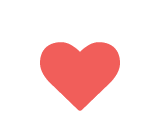 Katecheza; Liturgia Słowa Bożego.Witam serdecznie wszystkich uczniów w klimacie Zmartwychwstania Pana Jezusa. 
 Rozpocznij spotkanie od rozmowy z Jezusem – wybraną modlitwą.
Od miejsca przewodniczenia przechodzimy do ambony.Liturgii Słowa Bożego.
Pomoc na stronie;  https://www.youtube.com/watch?v=8YadjXPTbqA&list=PL_CpGvRKrIyDPmKhZIaxFbe4BiXkTovp2&index=4Elementy liturgii Słowa Bożego. (Uzupełnij brakujące wyrazy i wpisz do zeszytu)Czytanie pierwsze – najczęściej ze Starego………………………………….Psalm responsoryjny – składa się ze zwrotek i ……………………………., który powtarzamy po każdej zwrotce.Drugie czytanie – z Nowego ……………………………………………..Alleluja i wers – wychwalamy Boga za to, że do nas mówi i do nas…………………….. Ewangelia – najważniejsze słowa z Pisma Świętego.  W tym momencie wszyscy wstają. Kiedy ksiądz wypowie słowa Ewangelii według św. Mateusza lub św. Marka, św. Łukasz czy św. Jana, odpowiadamy, Chwała Tobie Panie.  Czynimy wtedy znak krzyża na czole, ………………………….. i na ……………………Homilia – ksiądz wyjaśnia ………………………………………………..Modlitwa powszechna – modlimy się w różnych intencjach. 
Sprawdź swoje wiedzę i wpisz pytania i odpowiedzi do zeszytu.Co oznacza postawa siedząca w czasie Mszy świętej?Wymień czterech ewangelistów, którzy opisali całe życie Pana Jezusa.Co oznacza krzyż, który czynimy na czole przed wysłuchaniem Ewangelii?Co oznacza krzyż, który czynimy na ustach przed wysłuchaniem Ewangelii?Co oznacza krzyż, który czynimy na sercu przed wysłuchaniem Ewangelii?Katecheza 41                            23. 04. Temat; Przynosimy nasze dary.               Liturgia Eucharystyczna – przygotowanie darów. Kochane dzieci, przygotowujecie się do świadomego i pełnego uczestniczenia we Mszy św. Jakie dary przynosimy na Mszę św?, Co oznaczają spalające się na ołtarzy świece?. Co to jest: kredencja, korporał, palka, patena, hostia, puryfikaterz i ampułki? Dowiecie się na dzisiejszej katechezie.Pomoce; Podręcznik str 106 -108 oraz filmik; https://www.youtube.com/watch?v=nqhl9NYxWV4&list=PL_CpGvRKrIyDPmKhZIaxFbe4BiXkTovp2&index=5 W zeszycie proszę wpisać temat katechezy oraz WIERZĘ, PAMIETAM I WYPEŁNIAM.  str. 108 W zeszycie ćwiczeń uzupełnić str. 88 i 89. 